Večerka 1. Zapad den, slunce svit,vymizel z údolí,z temen hor odpočiňkaždý kdos boží tvor.2. V lesa klín padl stín,hasne již vatry zář,svatý mír kráčí z hor,usíná boží tvor.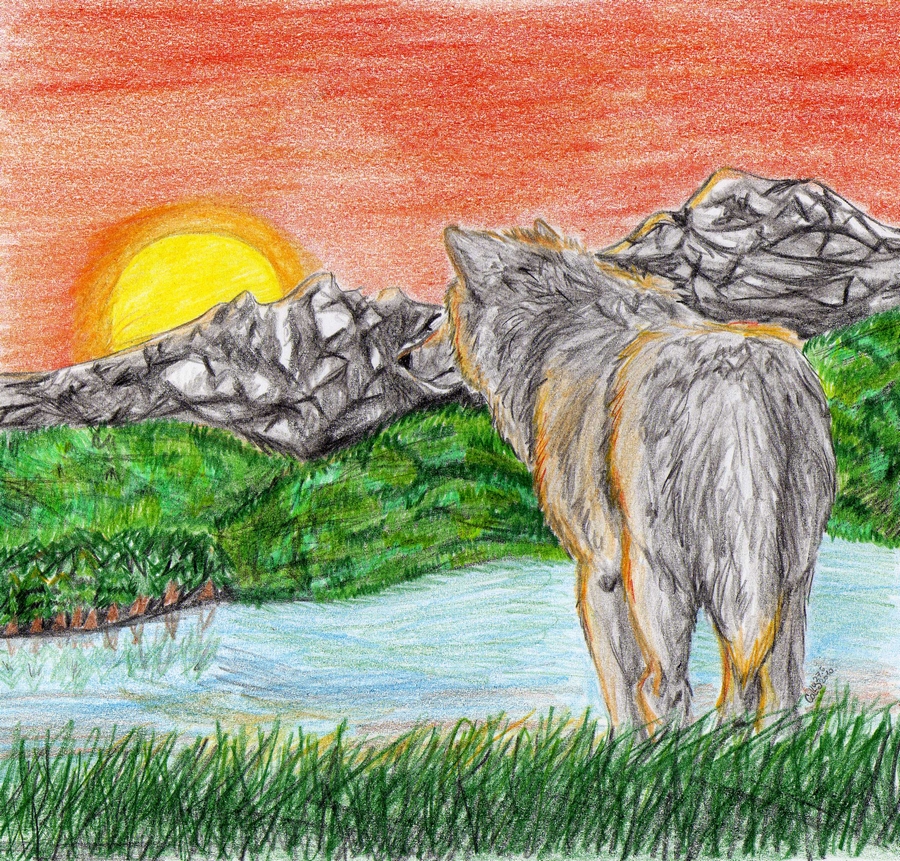 3. BRUMENDO